ПРОЕКТ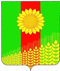 СОВЕТ ПОЛТАВЧЕНСКОГО СЕЛЬСКОГО ПОСЕЛЕНИЯ
КУЩЕВСКОГО РАЙОНАРЕШЕНИЕот   00.00.2023 года                                                                                                                   №                                село ПолтавченскоеО земельном налоге в Полтавченском сельском поселении Кущевского районаВ целях приведения нормативно-правовых актов Полтавченского сельского поселения, в соответствии с главой 31 Налогового кодекса Российской Федерации, статьей 14 Федерального закона от 06 октября 2003 №131-ФЗ «Об общих принципах организации местного самоуправления в Российской Федерации», статьей 8 Устава Полтавченского сельского поселения Кущевского района, Совет Полтавченского сельского поселения Кущевского района, РЕШИЛ:1. Установить на территории Полтавченского сельского поселения                                                 Кущевского района земельный налог.2. Настоящим решением в соответствии с Налоговым кодексом Российской Федерации (далее - Кодекс) определяются налоговые ставки земельного налога (далее - налог), порядок уплаты налога в отношении налогоплательщиков-организаций, а также устанавливаются налоговые льготы.3. Налоговые ставки устанавливаются в следующих размерах:1) 0,3% - в отношении земельных участков:- занятых жилищным фондом и (или) объектами инженерной инфраструктуры жилищно-коммунального комплекса (за исключением части земельного участка, приходящейся на объект недвижимого имущества, не относящийся к жилищному фонду и (или) к объектам инженерной инфраструктуры жилищно-коммунального комплекса) или приобретенных (предоставленных) для жилищного строительства (за исключением земельных участков, приобретенных (предоставленных) для индивидуального жилищного строительства, используемых в предпринимательской деятельности);- отнесенных к землям сельскохозяйственного назначения или к землям  в составе зон сельскохозяйственного использования в населенных пунктах и используемых для сельскохозяйственного производства;- не используемых в предпринимательской деятельности, приобретенных (предоставленных) для ведения личного подсобного хозяйства, садоводства или огородничества, а также земельных участков общего назначения, предусмотренных Федеральным законом от 29 июля 2017 года № 217-ФЗ «О ведении гражданами садоводства и огородничества  для собственных нужд и о внесении изменений в отдельные законодательные акты Российской Федерации;- ограниченных в обороте в соответствии с законодательством Российской Федерации, предоставленных для обеспечения обороны, безопасности и таможенных нужд; 3) 1,5% - в отношении прочих земельных участков;4. Установить отчетным периодом для налогоплательщиков организаций, первый, второй и третий квартал календарного года.Налогоплательщики-организации исчисляют сумму налога (сумму авансового платежа по налогу) самостоятельно.Налогоплательщиками-организациями земельный налог (авансовые платежи по налогу) уплачиваются в сроки, установленные Налоговым кодексом Российской Федерации. Сумма налога, подлежащая уплате налогоплательщиками - физическими лицами, исчисляется налоговыми органами.Налогоплательщики – физические лица, уплачивают налог по итогам налогового периода на основании налогового уведомления в срок, установленный п.1 ст.397 НК РФ.5. Освободить от уплаты земельного налога:1) органы местного самоуправления Полтавченского сельского поселения Кущевского района и муниципальные учреждения, финансируемые из бюджета Полтавченского сельского поселения Кущевского района;Указанная льгота предоставляется муниципальным учреждениям, и органам местного самоуправления в отношении земельных участков, используемых для непосредственного выполнения возложенных на них функций и осуществления основной уставной деятельности.2) ветеранов и инвалидов Великой Отечественной войны 3) лиц, имеющих право на получение социальной поддержки в соответствии с Законом РФ «О социальной защите граждан, подвергшихся воздействию радиации вследствие катастрофы на Чернобыльской АЭС»;4) физические лица - члены многодетных семей, отнесенные к данной категории в соответствии с Законом Краснодарского края  от 22 февраля 2005 года №836-КЗ «О социальной поддержке многодетных семей в Краснодарском крае» в размере 50% от суммы исчисленного налога, подлежащего уплате членами многодетных семей в отношении одного земельного участка, находящегося в  собственности, постоянном (бессрочном) пользовании или пожизненном наследуемом владении, по выбору налогоплательщика. Данная льгота применяется в отношении участков, приобретенных (предоставленных) для индивидуального жилищного строительства.6. Признать утратившими силу решения Совета Полтавченского сельского поселения Кущевского района:- от 28 июня 2013 года № 153 «О земельном налоге Полтавченского сельского поселения Кущевского района»;- от 29 августа 2013 года №159 «О внесении изменений в решение Совета Полтавченского сельского поселения Кущевского района от 28 июня 2013 года №153 «О земельном налоге Полтавченского сельского поселения Кущевского района»;- от 29 июня 2015 года №37 «О внесении изменений в решение Совета Полтавченского сельского поселения Кущевского района от 28 июня 2013 года №153 «О земельном налоге Полтавченского сельского поселения Кущевского района»;- от 27 ноября 2017 года №120 «О внесении изменений в решение Совета Полтавченского сельского поселения Кущевского района от 28 июня 2013 года №153 «О земельном налоге Полтавченского сельского поселения Кущевского района»;- от 27 июля 2018 года №153 «О внесении изменений в решение Совета Полтавченского сельского поселения Кущевского района от 28 июня 2013 года №153 «О земельном налоге Полтавченского сельского поселения Кущевского района»;- от 22 ноября 2019 года №10 «О внесении изменений в решение Совета Полтавченского сельского поселения Кущевского района от 28 июня 2013 года №153 «О земельном налоге Полтавченского сельского поселения Кущевского района»;- от 29 сентября 2020 года №45 «О внесении изменений в решение Совета Полтавченского сельского поселения Кущевского района от 28 июня 2013 года №153 «О земельном налоге Полтавченского сельского поселения Кущевского района».7. Администрации Полтавченского сельского поселения Кущевского района (Воробьева) опубликовать текст настоящего решения в газете «Вперед» и разместить на официальном сайте в информационно-телекоммуникационной сети «Интернет», зарегистрированном в качестве средства массовой информации «Муниципальный вестник» (www.poltavchenskoe.ru).8. Контроль за исполнением настоящего решения возложить на постоянную планово-бюджетную комиссию Совета Полтавченского сельского поселения Кущевского района (Авраменко).9. Настоящее решение довести до сведения Межрайонной инспекции Федеральной налоговой службы России № 12  по Краснодарскому краю.10. Настоящее решение вступает в силу с 01 января 2024 года, но не ранее, чем по истечении одного месяца со дня его официального опубликования.Глава Полтавченского сельского поселения Кущевского района                                                                              И.А. Нартова